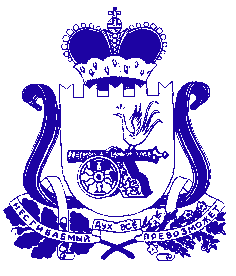 СОВЕТ ДЕПУТАТОВ  ПЕЧЕРСКОГО СЕЛЬСКОГО ПОСЕЛЕНИЯСМОЛЕНСКОГО РАЙОНА СМОЛЕНСКОЙ ОБЛАСТИ ЧЕТВЕРТОГО СОЗЫВАРЕШЕНИЕот  31  марта   2022 года                                                                          № 20О назначении публичных слушаний, установлении порядка  учёта предложений по решению Совета депутатов Печерского сельского поселения Смоленского района Смоленской области четвертого созыва  "Об утверждении актуализированной  схемы теплоснабжения  Печерского сельского поселения Смоленского района Смоленской области на 2023 год" и участии граждан в его обсуждении       Руководствуясь Федеральным законом от 06 октября 2003 года №131 -ФЗ "Об общих принципах организации местного самоуправления в РФ",  Уставом Печерского сельского поселения Смоленского района Смоленской области,  Совет депутатов Печерского сельского поселения Смоленского района Смоленской области четвертого созыва РЕШИЛ:Установить следующий порядок учёта предложений по проекту решения "Об утверждении актуализированной схемы теплоснабжения  Печерского сельского поселения Смоленского района Смоленской области на 2023 год " и участии граждан в его обсуждении:       1. Ознакомление с проектом решения на официальном сайте администрации  Печерского сельского поселения Смоленского района Смоленской области pechersk.smol-ray.ru  в информационно-телекоммуникационной сети «Интернет».          2. Приём предложений граждан в письменной форме до 22 апреля   2022 года по адресу: с.Печерск, ул. Минская 7, тел. 42-29-40.3. Анализ поступивших предложений граждан по проекту решения.4. Публичные слушания по проекту решения Совета депутатов  Печерского сельского поселения Смоленского района Смоленской области четвертого созыва  "Об утверждении актуализированной схемы теплоснабжения  Печерского сельского поселения Смоленского района Смоленской области на 2023 год "   состоятся 25 апреля  2022  года в 10:00 по адресу: с. Печерск, ул. Минская, д.7, здание Администрации Печерского с/п.5. Утверждение проекта решения Совета депутатов  Печерского сельского поселения Смоленского района Смоленской области четвертого созыва  "Об утверждении актуализированной  схемы теплоснабжения  Печерского сельского поселения Смоленского района Смоленской области на 2023 год" на заседание Совета депутатов  Печерского сельского поселения Смоленского района Смоленской области четвертого созыва.            6. Обнародование  решения Совета депутатов  Печерского сельского поселения Смоленского района Смоленской области четвертого созыва  " Об утверждении актуализированной схемы теплоснабжения  Печерского сельского поселения Смоленского района Смоленской области на 2023 год " на официальном сайте администрации  Печерского сельского поселения Смоленского района Смоленской области pechersk.smol-ray.ru  в информационно-телекоммуникационной сети «Интернет».Глава муниципального образованияПечерского  сельского поселенияСмоленского района Смоленской области                           Ю.Л. Митрофанов